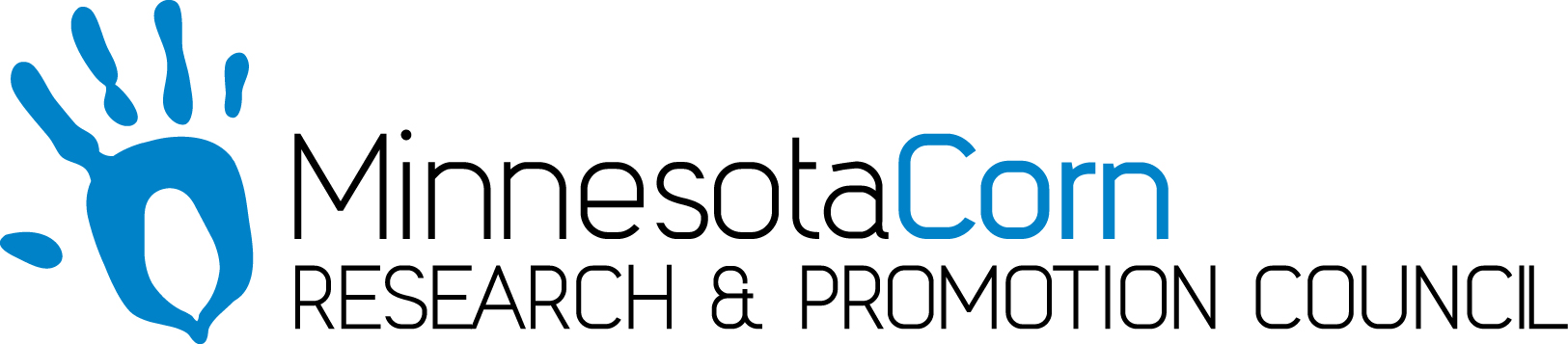 Progress Report PROJECT TITLE: MAWRC Research and Education ProgramPROJECT NUMBER: 4026-19SPREPORTING PERIOD: April 1- June 30PRINCIPAL INVESTIGATOR: Warren Formo ORGANIZATION: Minnesota Agricultural Water Resource CenterPHONE NUMBER: 952-237-9822EMAIL: warren@mawrc.org1.) PROJECT ACTIVITIES COMPLETED DURING THE REPORTING PERIOD. (Describe project progress specific to goals, objectives, and deliverables identified in the project workplan.)Planning is underway for two field days which will include Discovery Farms locations to be held in August and September. Summary report for Kandiyohi County location was completed. 2.) IDENTIFY ANY SIGNIFICANT FINDINGS AND RESULTS OF THE PROJECT TO DATE. At this time all results are prelimary. Final data for the current Water Year (WY), ending on September 30, will be available in December. 3.) CHALLENGES ENCOUNTERED. (Describe any challenges that you encountered related to project progress specific to goals, objectives, and deliverables identified in the project workplan.)Ongoing sample collection and maintenance of monitoring sites are all within scope of the project.4.) FINANCIAL INFORMATION (Describe any budget challenges and provide specific reasons for deviations from the projected project spending.)The financial condition of the project was affected during this quarter by the decision by the MN Soybean Research and Promotion Council to cancel their grant to the project. We are especially appreciative of the additional support provided by the MN Corn Research and Promotion Council. Project budget is on track.5.) EDUCATION AND OUTREACH ACTIVITES. (Describe any conferences, workshops, field days, etc attended, number of contacts at each event, and/or publications developed to disseminate project results.)Booth at MN River Congress in St. Peter, approximately 100 in attendance.Lessons Learned from Gorans Farm & Lake Wakanda Project published and available at- https://discoveryfarmsmn.org/wp-content/uploads/2019/05/MAWRC-Gorans-Farm-Lake-Wakanda-online.pdf Booth at Dodge County SWCD Bioreactor/Saturated Buffer Field Day, approximately 60 in attendance. 